KarottenkuchenFür den Teig:375g 	 	 Karotten, gerieben250g 	 	 Mehl2TL 		 Backpulver200g 	 	 Zucker1TL 		 Zimtpulver250ml 	 Öl, neutral4		 Eier200g		 Mandeln oder Haselnüsse, gemahlen		 Fett für die FormFür das Frosting:300g		 Frischkäse100g		 Puderzucker1Pck.	  	 Vanillezucker1Spritzer 	 ZitronensaftZubereitungEier, Zucker, Öl und Zimt mit dem Mixer verrühren. Die Karotten und Mandeln oder Haselnüsse hinzugeben. Mehl und Backpulver mischen, ebenfalls unterrühren. Den Teig in eine gefettete Springform (26er) füllen, bei 180°C Ober-/ Unterhitze ca. 50 Minuten backen. Man sollte eine Stäbchenprobe machen und die Erfahrungen mit dem eigenen Backofen berücksichtigen.Den Kuchen abkühlen lassen.Für das Frosting den Frischkäse und den Zitronensaft mit dem Mixer auf niedriger Stufe glatt rühren.Puderzucker und Vanillezucker einrieseln lassen und nochmals verrühren.Das Frosting mit einer Streichpalette oder einem Teigschaber rundherum auftragen.Statt dem Frosting eignet sich auch Schokoladenkuvertüre als Überzug.Verzieren kann man den Kuchen hervorragend mit Marzipankarotten oder -häschen etc. Guten Appetit 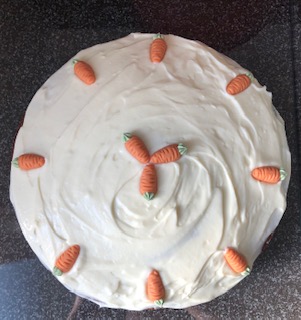 